Miroslav Mika Antić(1932-1986) 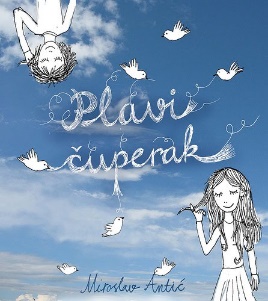 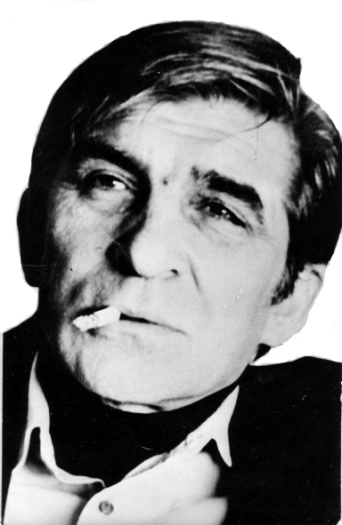 Plavi čuperakČuperak kose obično nose
neko na oku,
neko do nosa,
al’ ima jedan čuperak plavi
zamisli gde?
U mojoj glavi.Kako u glavi da bude kosa?Lepo.
U glavi.To nije moj čuperak plavi
već jedne Sanje iz šestog ‘a’.Pa šta?Videćeš šta kad jednog dana
čuperak nečije kose tuđe
malo u tvoju glavu uđe,
pa se umudriš,
udrveniš,
pa malo – malo pa… pocrveniš,
pa grickaš nokte
i kriješ lice,
pa šalješ tajne ceduljice,
pa nešto kunjaš,
pa se mučiš,
pa učiš – a sve koješta učiš.Izmešaš rotkve i romboide.
Izmešaš note i piramide.
Izmešaš leptire i gradove.
I sportove i ručne radove.
I tropsko bilje. I stare Grke.
I lepo ne znaš šta ćeš od muke.Sad vidiš šta je čuperak plavi
kad ti se danima mota po glavi,
pa od dečaka – pravog junaka
napravi tunjavka i nespretnjaka.O čemu govori pesma Plavi čuperak Miroslava Antića?Ko je lirski subjekat u ovoj pesmi? Kome se dečak obraća?Da li kosa može da bude u glavi?  Čija je to kosa?Kako se ponaša zaljubljeni dečak?Kakve sve ljubavi postoje?Probaj da napraviš što više reči koje su nastale od reči ljubiti.•	za•	od                   •	po    +  ljubiti se    •	iz•	pri Poveži sledeće reči sa odgovarajućim prevodom na francuski jezik. 1.	ljubomoran2.	ljubazan3.	ljubav4.	zaljubljivanje  5.	ljubomoraa. tomber amorouxb. l'amourc. jaloux, jaloused. la jalousiee. gentilZadatak za srednji uzrast: Prepiši ovu pesmu pisanim slovima ćirilice.